                                            Наша жизнь в Феврале!Дуют ветры в феврале, Воют в трубах громко. Змейкой мчится по земле Легкая поземка. Поднимаясь, мчатся вдаль Самолетов звенья. Это празднует февраль Армии рожденье.

В феврале в группе “Семицветик” была проведена педагогическая работа по следующим темам недели :- Путешествие в Африку с доктором Айболитом.                                                                                                                        Мы беседовали о таком празднике как 23 февраля, рассматривали иллюстрации на данную тему.  Мы познакомились с животными жарких стран, расширили представления о них. Познакомились с такими профессиями как врач и медсестра, с их инструментами. Просматривали презентации “Животные жарких стран”,  “Профессия врач”.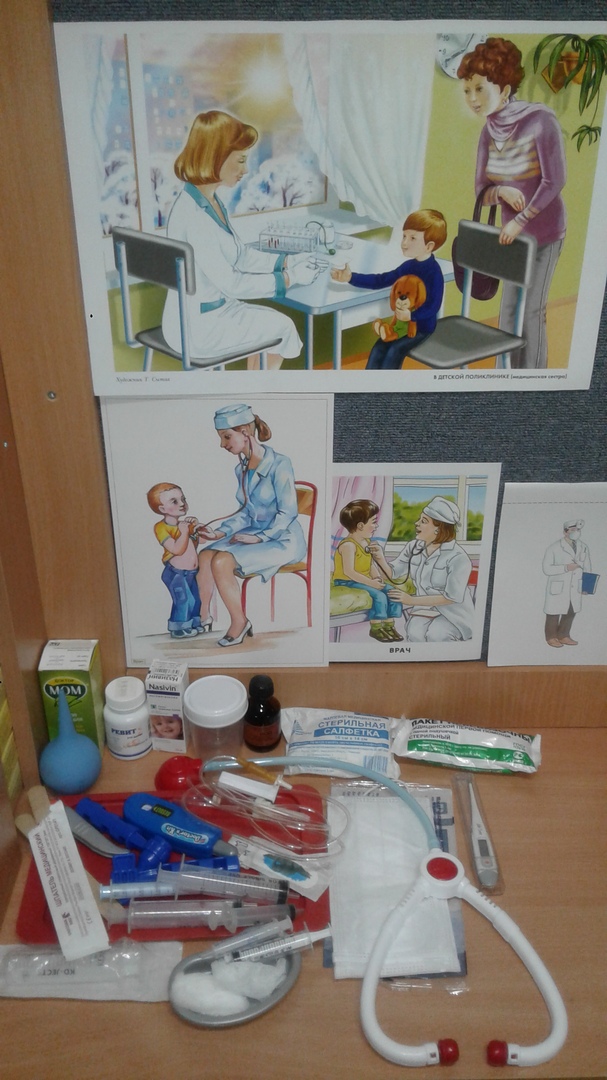 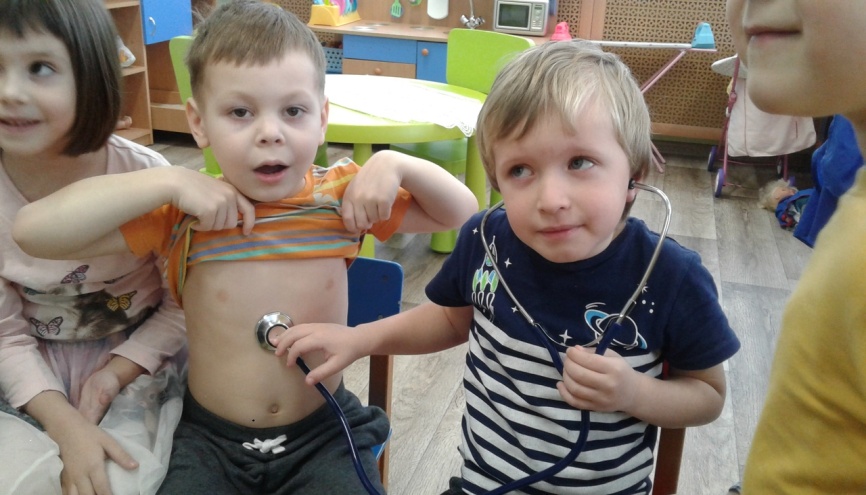 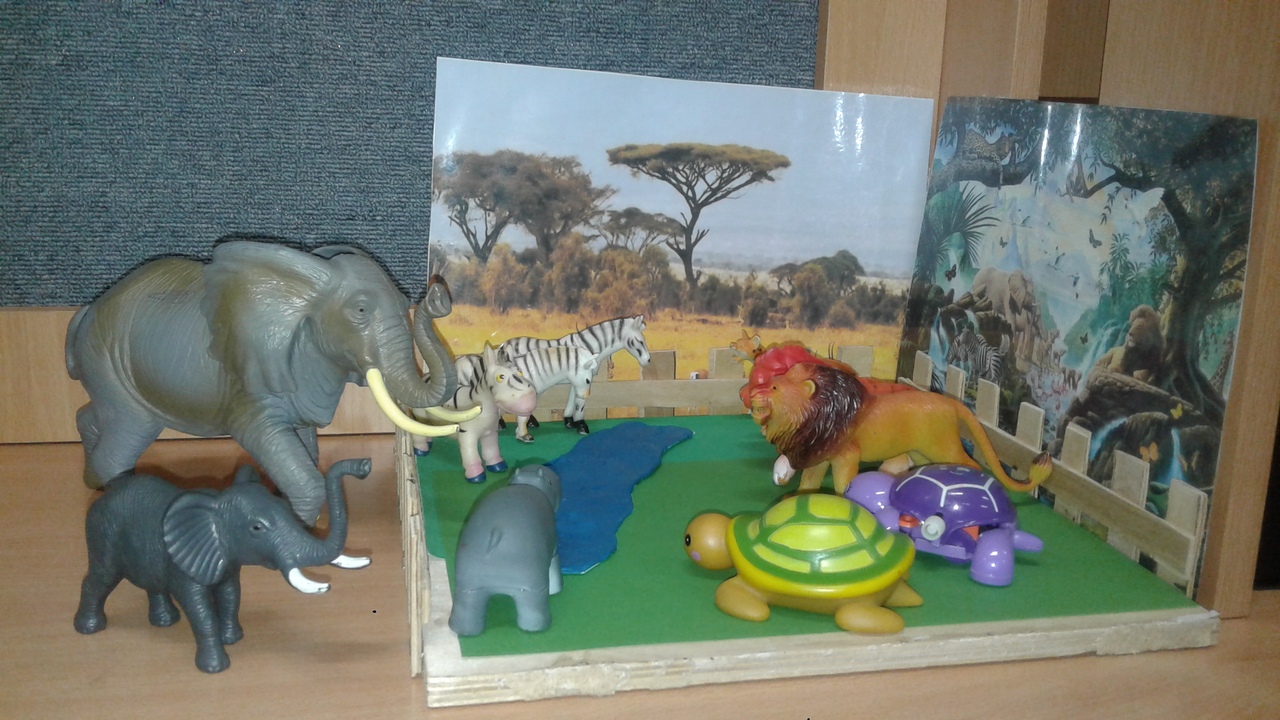 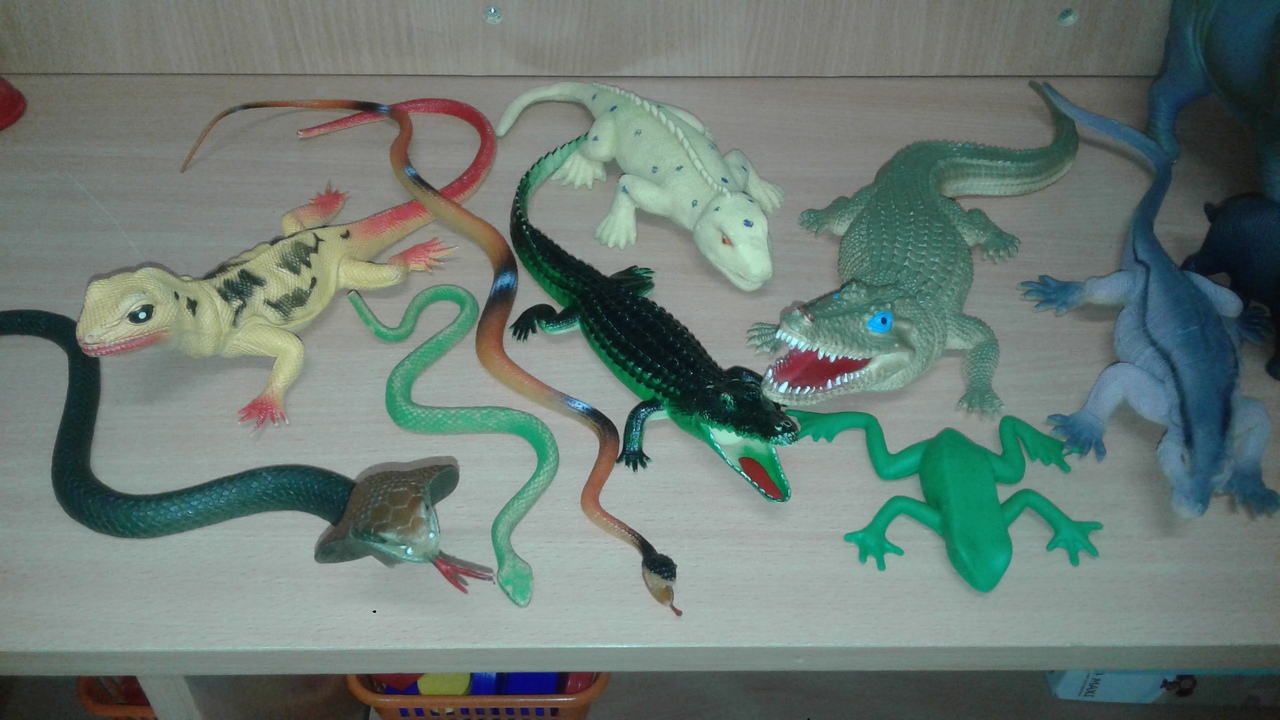 Мы читали следующие рассказы и сказки: Г.Остер «Зарядка для хвоста», К.Чуковский «Айболит», Г.Дядина «Жираф заболел»,  Б.Заходер «Ма-Тари-Кари», В.Берестов «Лисица-медсестрица».На занятии по лепке мы вылепили  жирафа.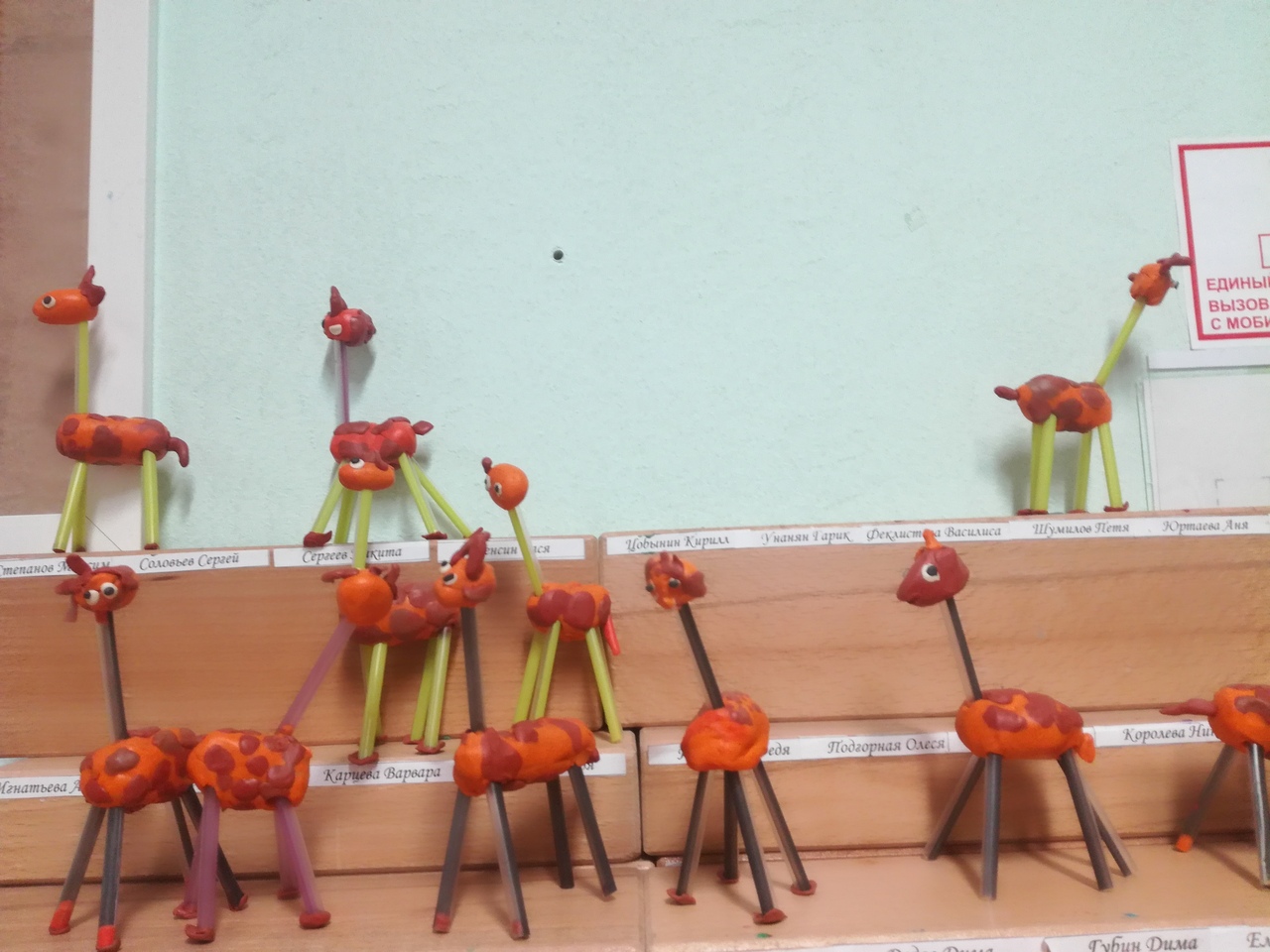 -Море и его обитатели.                                                                                                                        Мы беседовали на тему  ”Морские обитатели”  ,”Море”, рассматривали иллюстрации с морскими обитателями, рассматривали картинки с различными рыбками.  Проводили опыты с водой. Собрали и рассматривали коллекцию ракушек. Была проведена фотовыставка “Я на море”.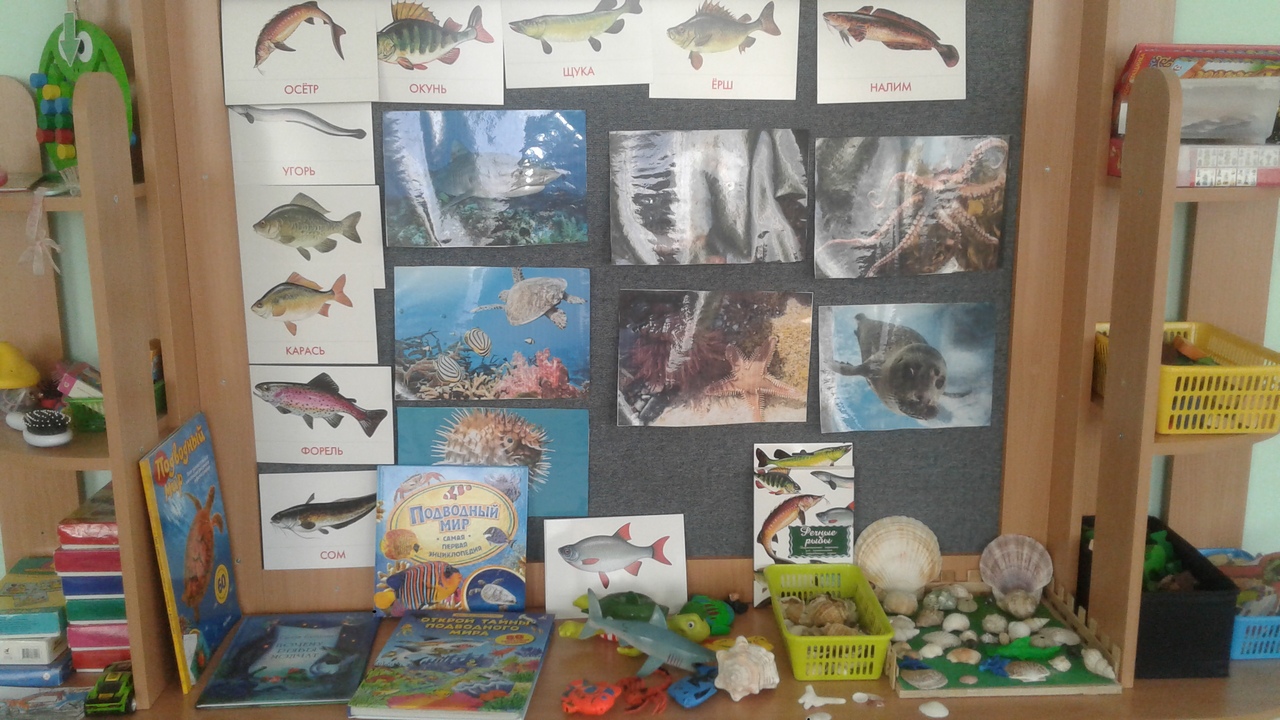 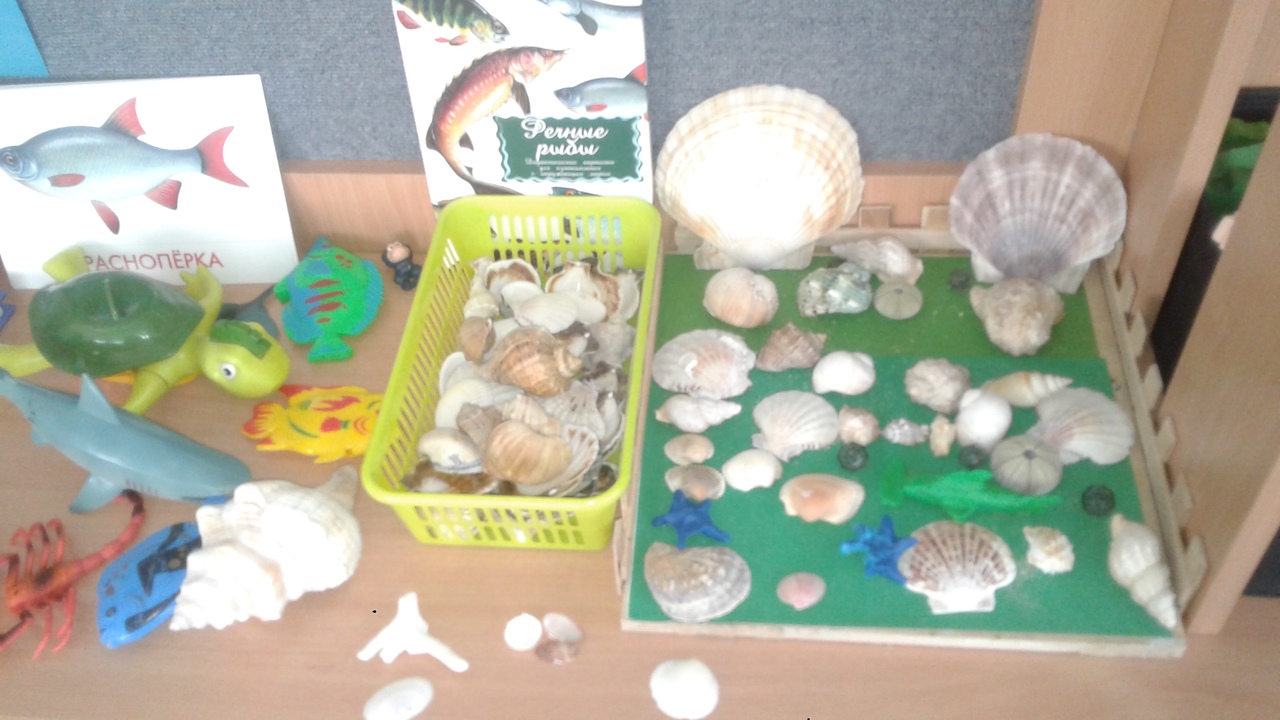 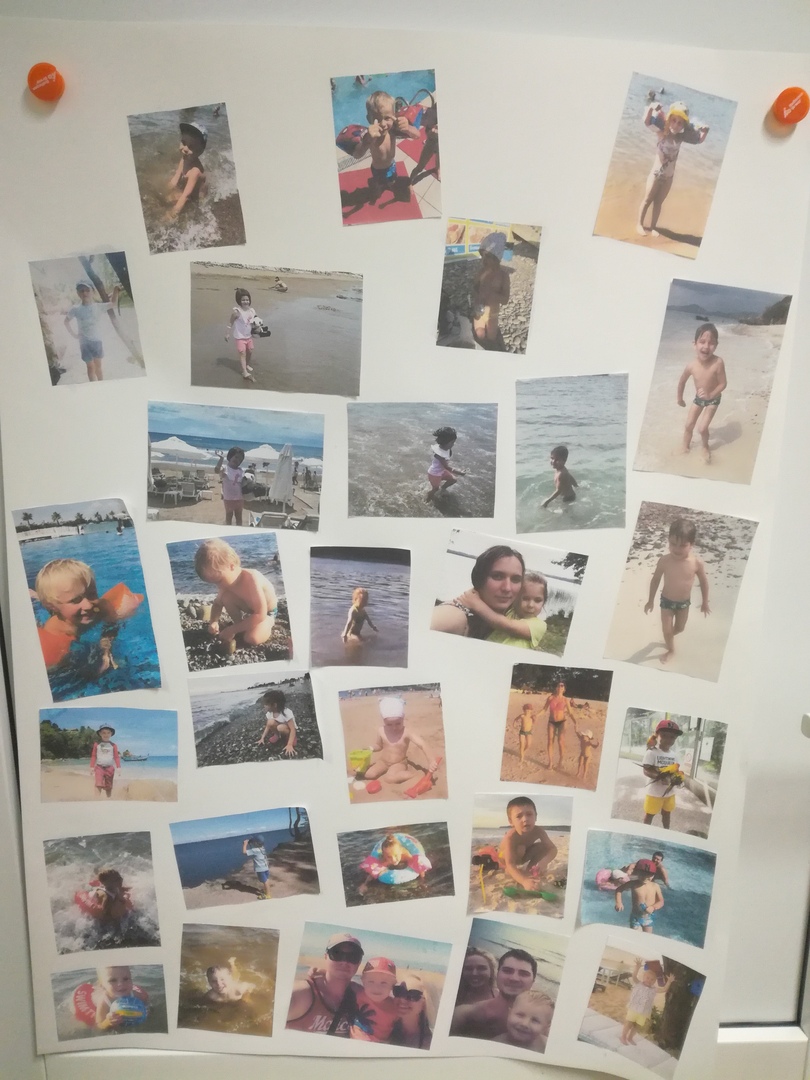 Мы прочитали следующие стихи, рассказы и сказки: Л.Яхнин  «Почему море соленое», С.Сахарнов «Кит», «Осьминог» А.С.Пушкин сказка «Сказка о рыбаке и рыбке», Г.Лагздынь «Море голос подает», сказка «Пузырь,соломина и лапоть».На рисовании мы  нарисовали “Крошек-осьминожек”, и с помощью аппликации изобразили  “Мышат-моряков”.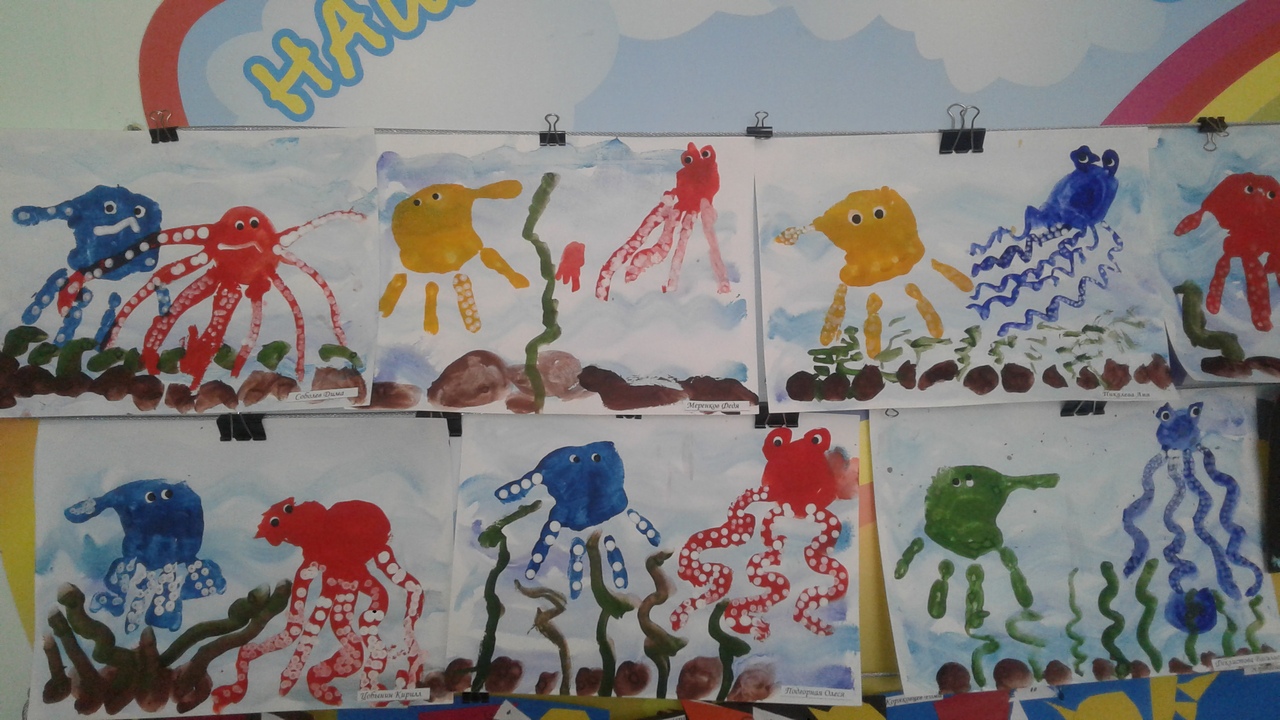 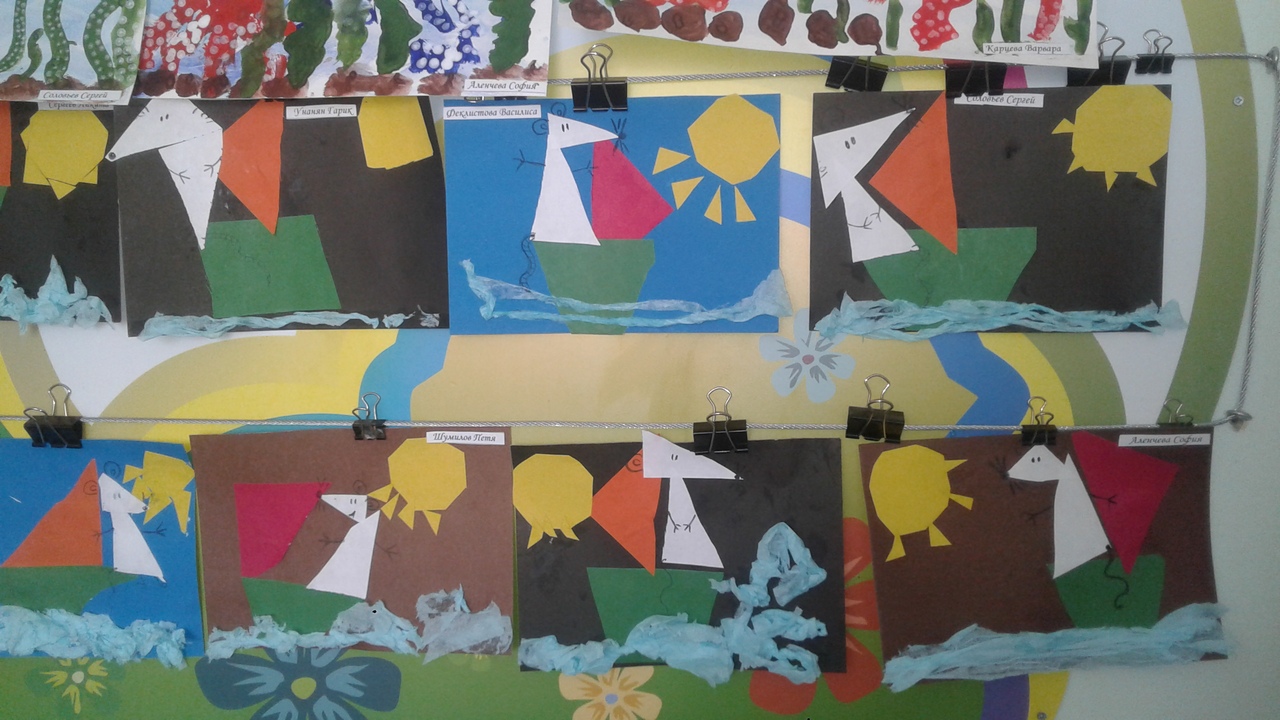  -Защитники.                                                                                                                                   Мы рассматривали иллюстрации “ Военная техника”, “Мужские профессии” расширяли представления детей о празднике « День защитника отечества». Мы беседовали на тему ’’Профессия папы’’. Обсудили с детьми такое качество как смелость. Поговорили о военных, о боевой технике. Была организованна фотовыставка «Мой папа самый лучший», и было проведено спортивное развлечение «Вместе с папой».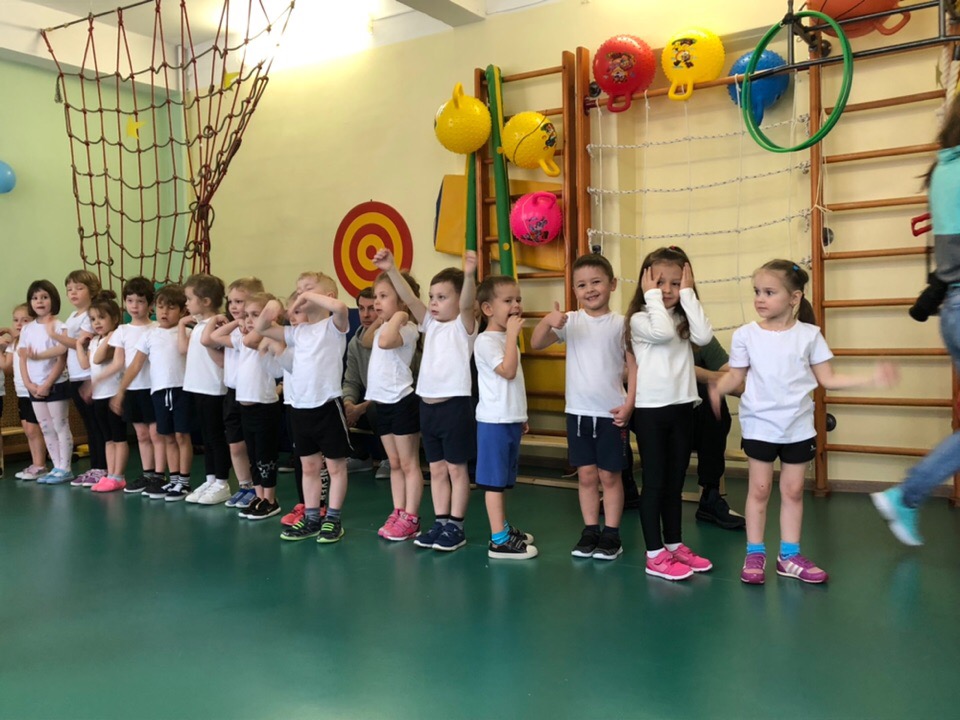 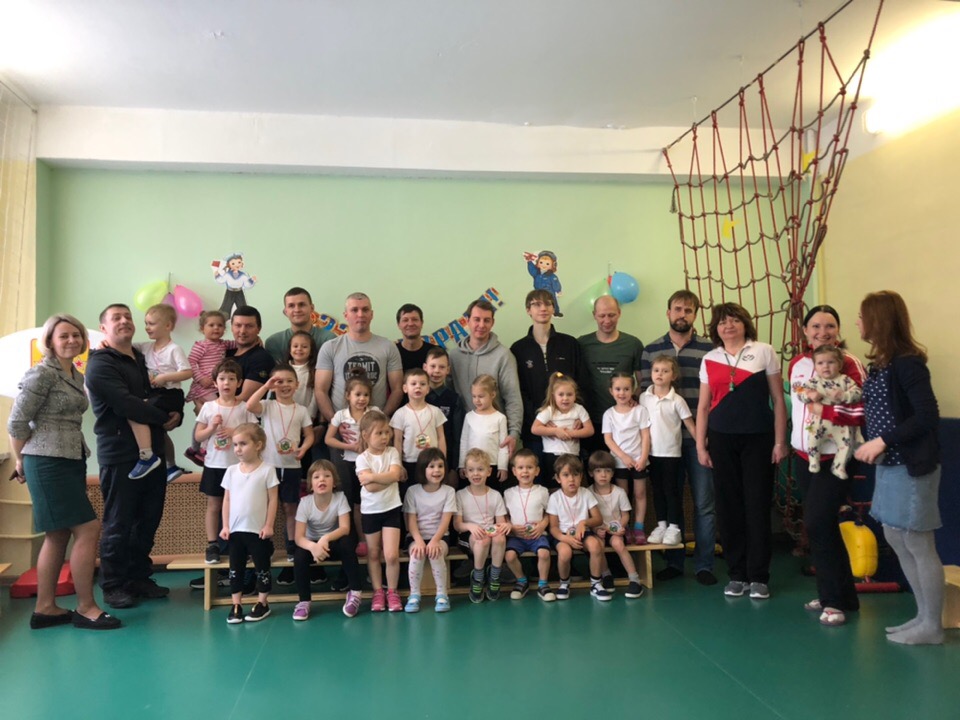 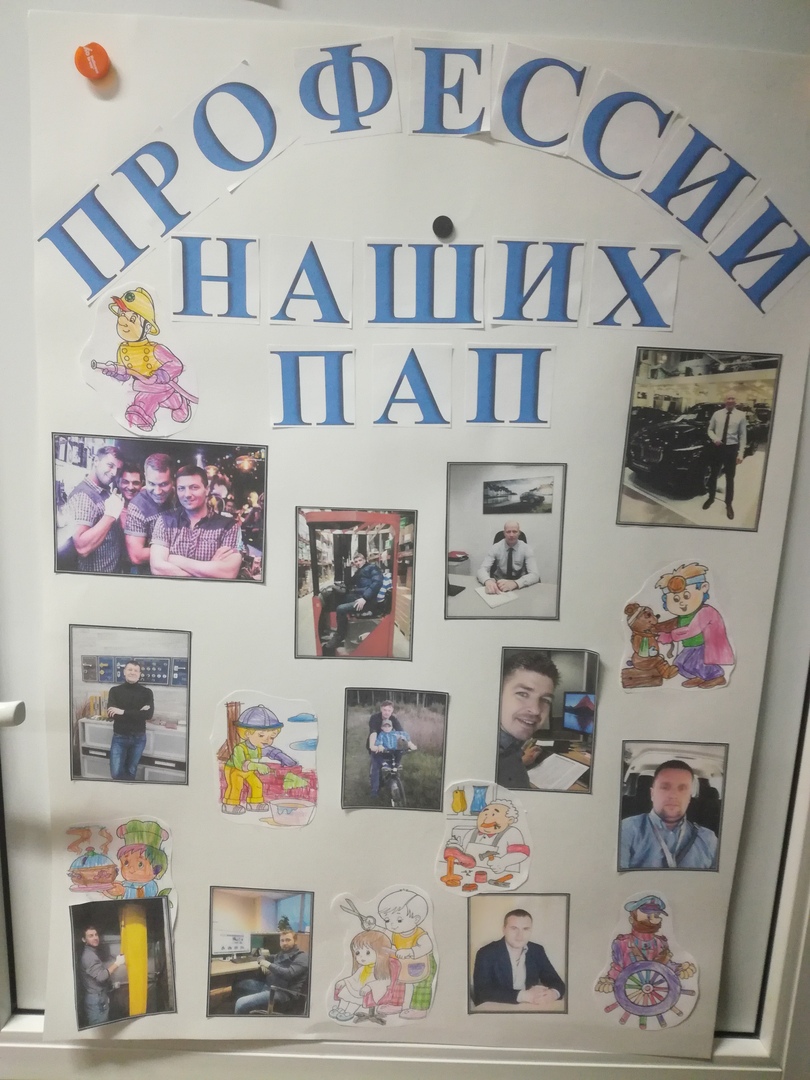   Мы прочитали следующие стихи, рассказы и сказки: В.Орлов «Кто,кого», М.Яснов «Мирная считалочка», А.Седугин «Как Артемка котенка спас», С.Маршак «Хороший день», В.Маяковский «Что такое хорошо, и что такое плохо».На рисовании  мы изобразили «Храброго мышонка»,  а на лепке вылепили «Веселые вертолеты».  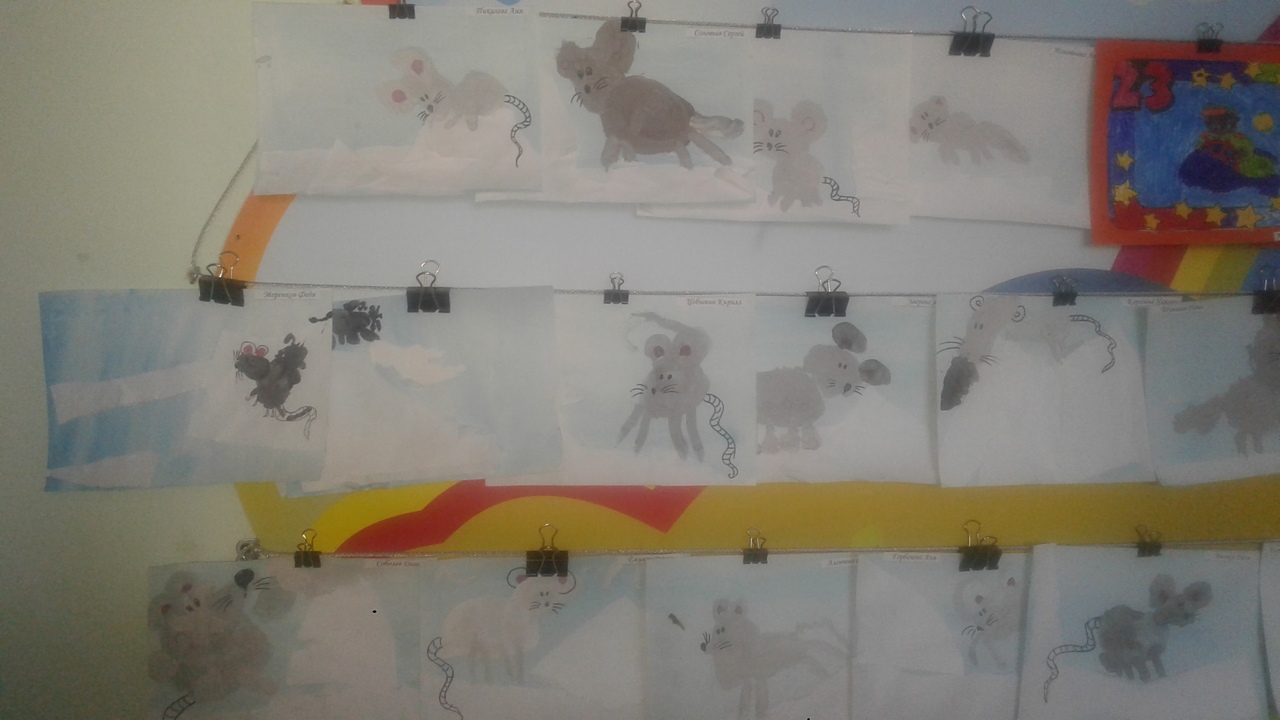 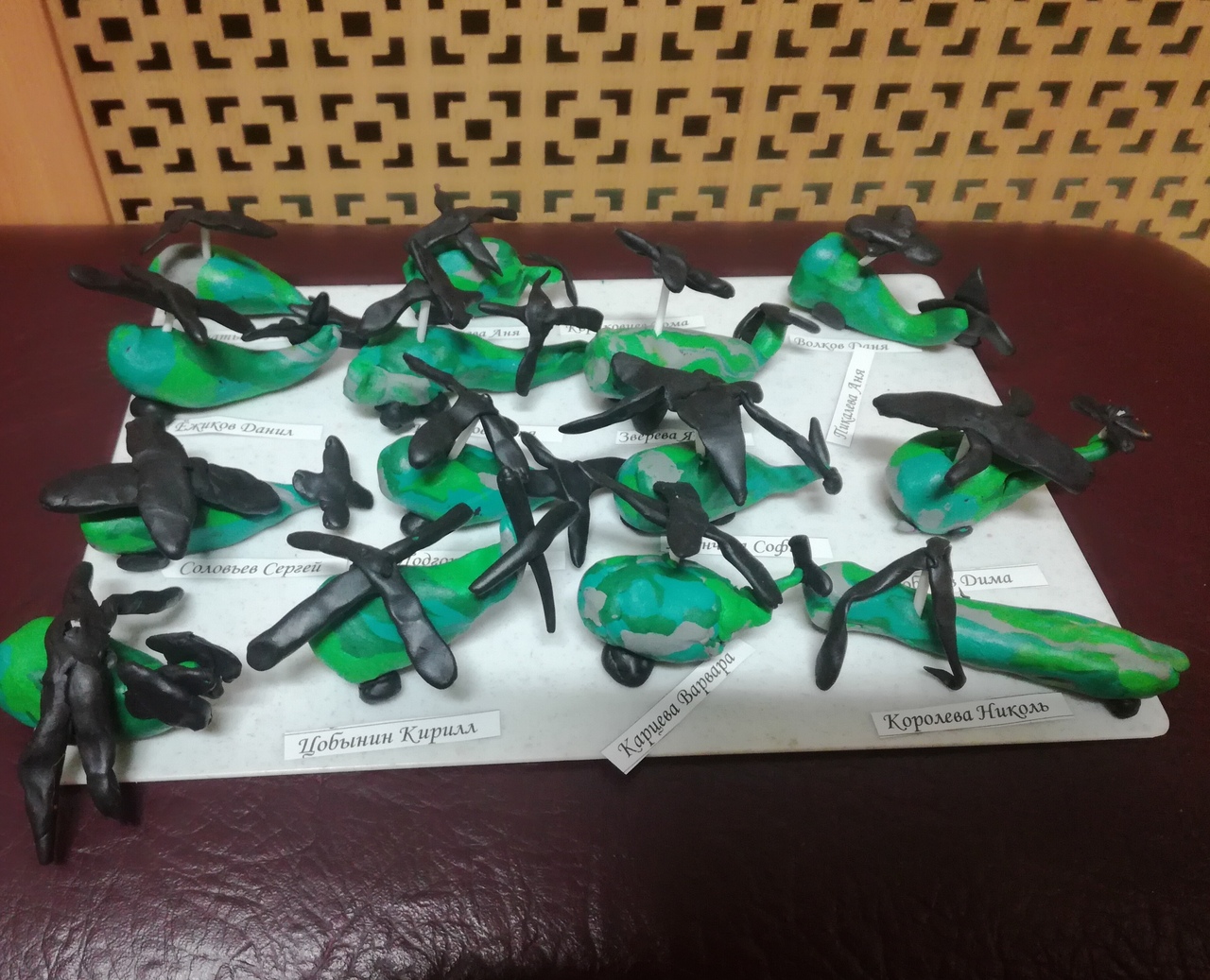 -Чаепитие.Мы беседовали на тему: Из каких материалов бывает посуда,  какая бывает посуда как изготавливают ее. Рассмотрели коллекцию посуды , которую принесли детки из дома. Рассмотрели иллюстрации с  различными сервировками столов. 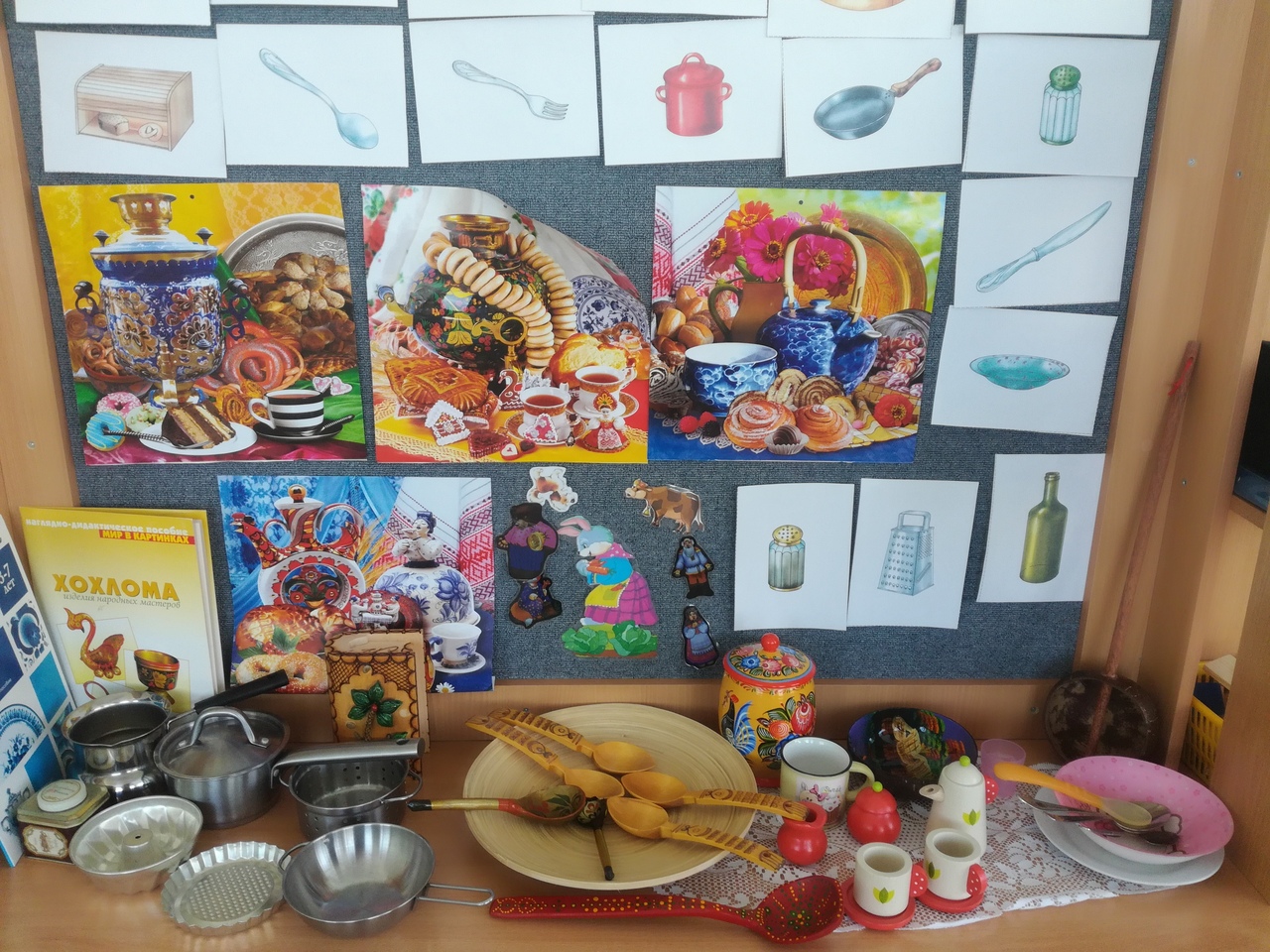 Мы прочитали следующие стихи, рассказы, сказки: С.Михалков «А что у вас?», С.Проковьева  «Не буду просить прощения», А.Усачев «Женский день», В.Берестов «Праздник мам», М.Яснов «Я рисую маме», сказка «Горшочек каши». На рисовании, мы с помощью красок расписали трафареты чашечки.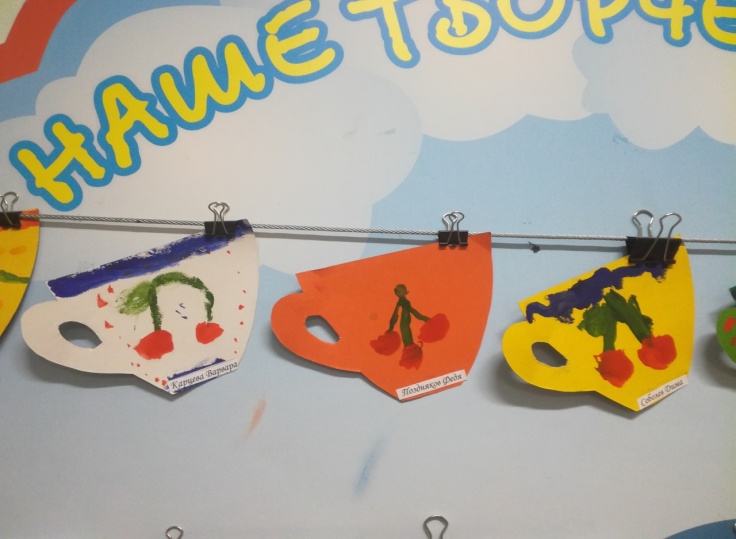 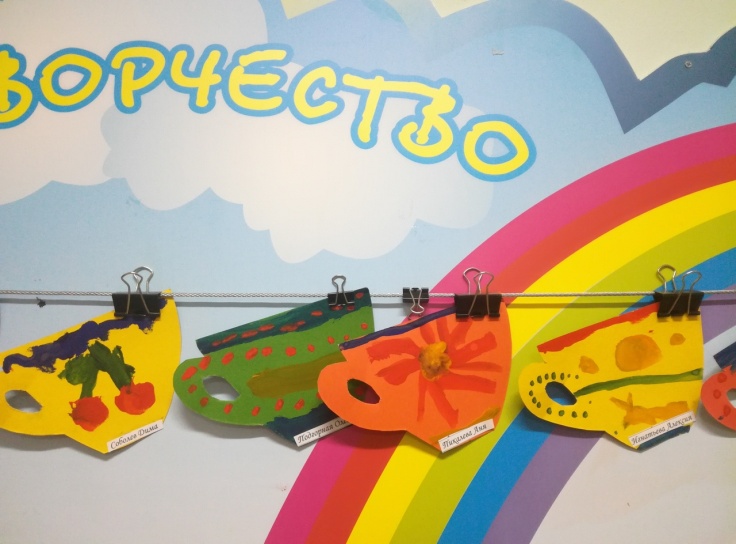 К нашему утреннику детки украшали цветочки, с которыми будут танцевать на празднике и потом дарить их мамам.           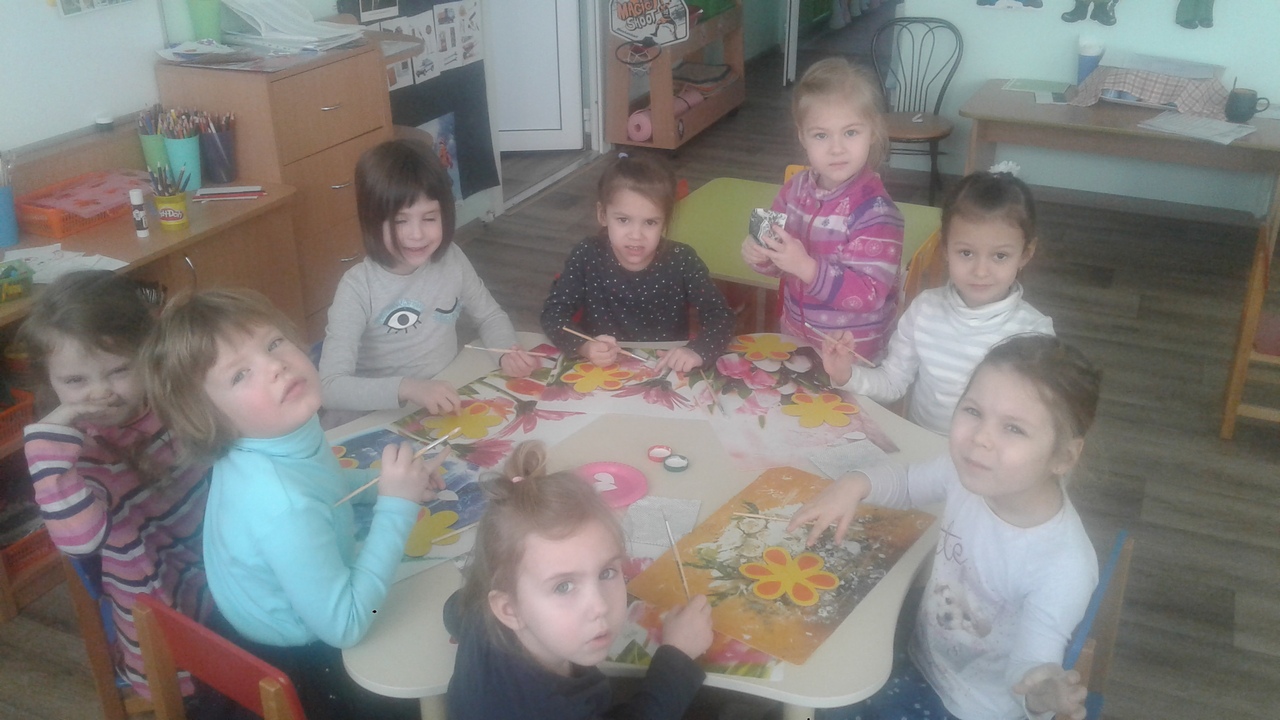 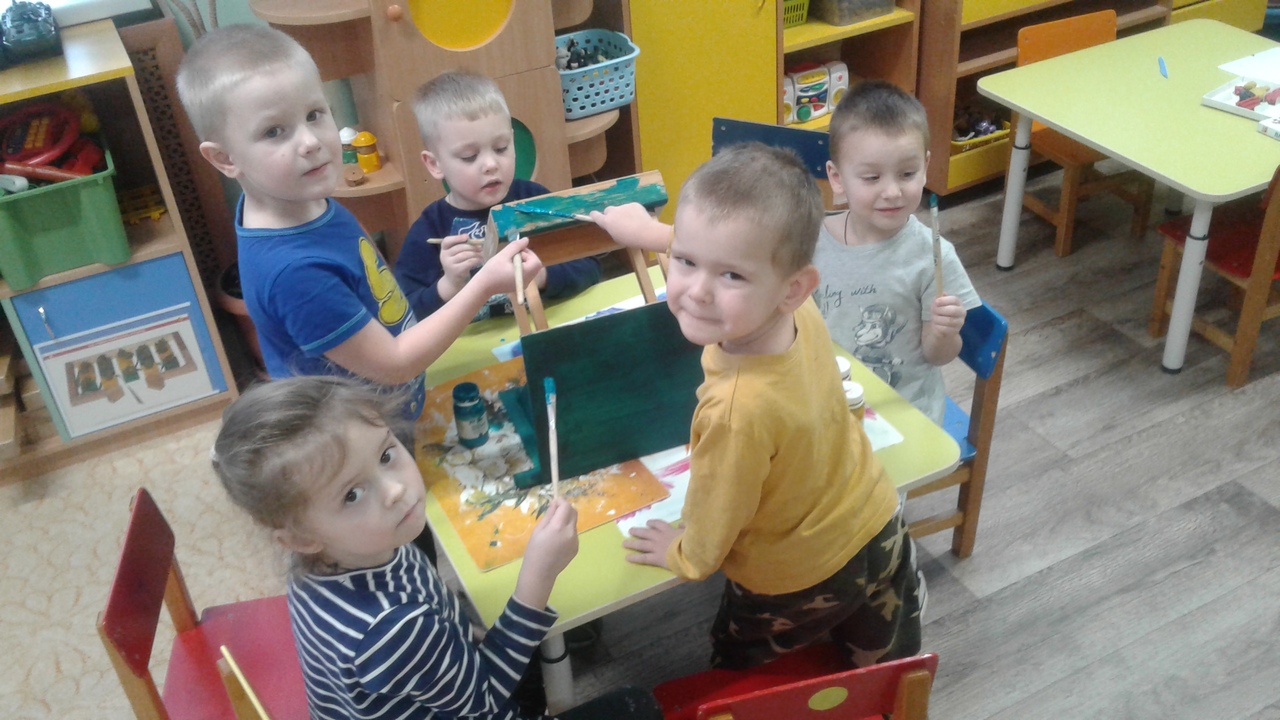 В завершении проекта «Покормите птиц зимой», детки  разукрасили и повесили на участке еще одну кормушку для птичек.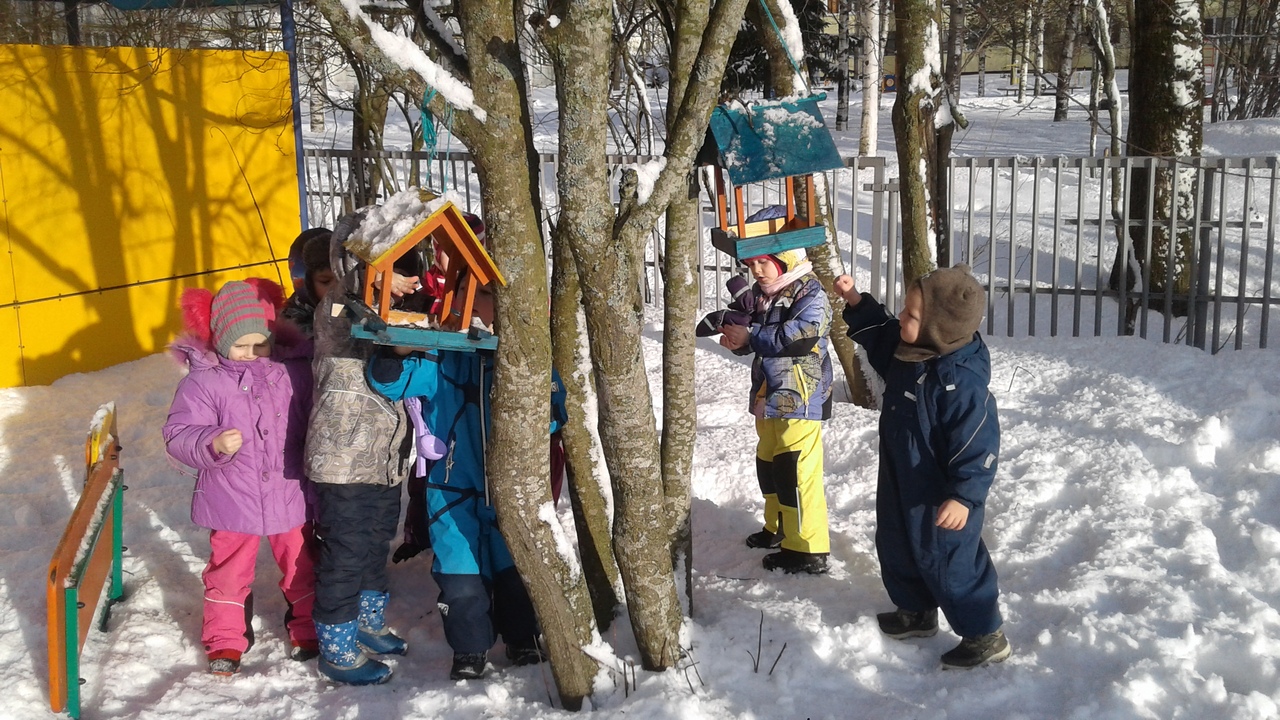 